		St. Joseph Catholic School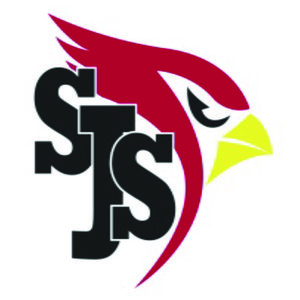 Lunch Order FormWeek of September 12 – 16All orders must be in by Thursday 9:00 a.m. – No exceptions orders must be called inNo refunds if your student is sick or absent for any reasonPlease include exact change – No change will be givenStudent Name   _________________________________________________      Grade:  _______Tuesday					Turkey & Cheese Sandwich__________ X $2.50				Total	$____________________________  X $2.50 (Extra Sandwich)		Total	$__________________-------------------------------------------------------------------------------------------------------------------------------Wednesday					PizzaCheese Pizza__________ X $2.00				Total	$____________________________ X $2.00 (Extra Slice)		Total	$__________________Pepperoni Pizza__________ X $2.00				Total	$____________________________ X $2.00 (Extra Slice)		Total	$__________________-------------------------------------------------------------------------------------------------------------------------------Thursday					Ham and Cheese Wrap__________ X $2.50				Total	$____________________________  X $2.50 (Extra Sandwich)		Total	$__________________$_________ Grand Total**Reminder  - Bottled water, juice and chips are available for daily purchase in the lunchroom.		St. Joseph Catholic SchoolLunch Order FormWeek of September 19 – 23All orders must be in by Thursday 9:00 a.m. – No exceptions orders must be called inNo refunds if your student is sick or absent for any reasonPlease include exact change – No change will be givenStudent Name   _________________________________________________      Grade:  _______Tuesday					Chicken & Cheese Wrap__________ X $2.50				Total	$____________________________  X $2.50 (Extra Sandwich)		Total	$__________________-------------------------------------------------------------------------------------------------------------------------------Wednesday					PizzaCheese Pizza__________ X $2.00				Total	$____________________________ X $2.00 (Extra Slice)		Total	$__________________Pepperoni Pizza__________ X $2.00				Total	$____________________________ X $2.00 (Extra Slice)		Total	$__________________-------------------------------------------------------------------------------------------------------------------------------Thursday					Ham & Cheese Sandwich__________ X $2.50				Total	$____________________________  X $2.50 (Extra Sandwich)		Total	$__________________$_________ Grand Total**Reminder  - Bottled water, juice and chips are available for daily purchase in the lunchroom.		St. Joseph Catholic SchoolLunch Order FormWeek of September 26 – 30All orders must be in by Thursday 9:00 a.m. – No exceptions orders must be called inNo refunds if your student is sick or absent for any reasonPlease include exact change – No change will be givenStudent Name   _________________________________________________      Grade:  _______Tuesday					Turkey & Cheese Wrap__________ X $2.50				Total	$____________________________  X $2.50 (Extra Sandwich)		Total	$__________________-------------------------------------------------------------------------------------------------------------------------------Wednesday					PizzaCheese Pizza__________ X $2.00				Total	$____________________________ X $2.00 (Extra Slice)		Total	$__________________Pepperoni Pizza__________ X $2.00				Total	$____________________________ X $2.00 (Extra Slice)		Total	$__________________-------------------------------------------------------------------------------------------------------------------------------Thursday					Chicken & Cheese Sandwich__________ X $2.50				Total	$____________________________  X $2.50 (Extra Sandwich)		Total	$__________________$_________ Grand Total**Reminder  - Bottled water, juice and chips are available for daily purchase in the lunchroom.		St. Joseph Catholic SchoolLunch Order FormWeek of October 3 – 7All orders must be in by Thursday 9:00 a.m. – No exceptions orders must be called inNo refunds if your student is sick or absent for any reasonPlease include exact change – No change will be givenStudent Name   _________________________________________________      Grade:  _______Tuesday					Ham & Cheese Sandwich__________ X $2.50				Total	$____________________________  X $2.50 (Extra Sandwich)		Total	$__________________-------------------------------------------------------------------------------------------------------------------------------Wednesday					PizzaCheese Pizza__________ X $2.00				Total	$____________________________ X $2.00 (Extra Slice)		Total	$__________________Pepperoni Pizza__________ X $2.00				Total	$____________________________ X $2.00 (Extra Slice)		Total	$__________________-------------------------------------------------------------------------------------------------------------------------------Thursday					Turkey & Cheese Wrap__________ X $2.50				Total	$____________________________  X $2.50 (Extra Sandwich)		Total	$__________________$_________ Grand Total**Reminder  - Bottled water, juice and chips are available for daily purchase in the lunchroom.		St. Joseph Catholic SchoolLunch Order FormWeek of October 10 - 14All orders must be in by Thursday 9:00 a.m. – No exceptions orders must be called inNo refunds if your student is sick or absent for any reasonPlease include exact change – No change will be givenStudent Name   _________________________________________________      Grade:  _______Tuesday					Turkey & Cheese on Croissant__________ X $2.50				Total	$____________________________  X $2.50 (Extra Sandwich)		Total	$__________________-------------------------------------------------------------------------------------------------------------------------------Wednesday					PizzaCheese Pizza__________ X $2.00				Total	$____________________________ X $2.00 (Extra Slice)		Total	$__________________Pepperoni Pizza__________ X $2.00				Total	$____________________________ X $2.00 (Extra Slice)		Total	$__________________-------------------------------------------------------------------------------------------------------------------------------Thursday					Ham and Cheese Sub__________ X $2.50				Total	$____________________________  X $2.50 (Extra Sandwich)		Total	$__________________$_________ Grand Total**Reminder  - Bottled water, juice and chips are available for daily purchase in the lunchroom.		St. Joseph Catholic SchoolLunch Order FormWeek of October 17 - 21All orders must be in by Thursday 9:00 a.m. – No exceptions orders must be called inNo refunds if your student is sick or absent for any reasonPlease include exact change – No change will be givenStudent Name   _________________________________________________      Grade:  _______Tuesday					Turkey & Cheese on Croissant__________ X $2.50				Total	$____________________________  X $2.50 (Extra Sandwich)		Total	$__________________-------------------------------------------------------------------------------------------------------------------------------Wednesday					PizzaCheese Pizza__________ X $2.00				Total	$____________________________ X $2.00 (Extra Slice)		Total	$__________________Pepperoni Pizza__________ X $2.00				Total	$____________________________ X $2.00 (Extra Slice)		Total	$__________________-------------------------------------------------------------------------------------------------------------------------------Thursday					Ham and Cheese Sub__________ X $2.50				Total	$____________________________  X $2.50 (Extra Sandwich)		Total	$__________________$_________ Grand Total**Reminder  - Bottled water, juice and chips are available for daily purchase in the lunchroom.		St. Joseph Catholic SchoolLunch Order FormWeek of October 24 - 28All orders must be in by Thursday 9:00 a.m. – No exceptions orders must be called inNo refunds if your student is sick or absent for any reasonPlease include exact change – No change will be givenStudent Name   _________________________________________________      Grade:  _______Tuesday					Turkey & Cheese on Croissant__________ X $2.50				Total	$____________________________  X $2.50 (Extra Sandwich)		Total	$__________________-------------------------------------------------------------------------------------------------------------------------------Wednesday					PizzaCheese Pizza__________ X $2.00				Total	$____________________________ X $2.00 (Extra Slice)		Total	$__________________Pepperoni Pizza__________ X $2.00				Total	$____________________________ X $2.00 (Extra Slice)		Total	$__________________-------------------------------------------------------------------------------------------------------------------------------Thursday					Ham and Cheese Sub__________ X $2.50				Total	$____________________________  X $2.50 (Extra Sandwich)		Total	$__________________$_________ Grand Total**Reminder  - Bottled water, juice and chips are available for daily purchase in the lunchroom.